 ZLÍNSKÝ KRAJSKÝ  FOTBALOVÝ  SVAZ 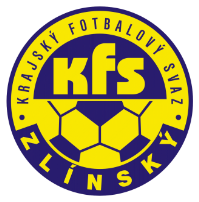 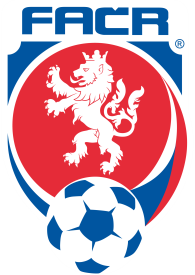 Hradská 854, 760 01 ZLÍN       Tel: 577 019 393Email: lukas@kfszlin.cz  
__________________________________________________________________________DK Zlínského KFS dle § 89 odst. 2 písm. a) zahajuje disciplinární řízeníKřivánek Lukáš	97081347	Bystřice p/H.		2021720A1A2306Vaněk Tomáš	92031683	Zlechov		2021720A2B2305Šmehlík Jakub	93030436	Dol. Němčí		2021720A2B2307Mikulec Martin	83080945	Dol. Němčí		2021720A2B2307Číž Aleš		82040115	Lidečko		2021720A3A2306Licov Martin		03070371	V.Otrokovice		2021720C1A2303Jelínek Marek	05021144	Prakšice		2021720C2B1901Bouchalík Antonín	07070117	Bystřice p/H.		2021720E2A1701Vedral Jakub		93120341	Choryně		8 ŽKChaloupka Andres	93090304	Kunovice		8 ŽKŠuráň Petr		89030377	Nedašov		8 ŽKMarek Jiří		93111952	Nedašov		8 ŽKGoláň Petr		84070869	Juřinka			8 ŽKVobořil Václav	93050934	Val. Příkazy		8 ŽKGajdušek Petr		99100732	Ratiboř		4 ŽKAdamík Lukáš	91062455	Příluky			4 ŽKZedníček David	86120309	Příluky			4 ŽKCigoš Michal		95071653	Zlechov		4 ŽKMasařík Michael	94061564	Kunovice		4 ŽKVaněk Hynek		97110651	Zlechov		4 ŽKVaněk Lukáš		00120547	Pr. Bečva		4 ŽKSanislo Martin	82070413	Chropyně		4 ŽKVojtášek Michal	99111064	Prlov			4 ŽKKreisl Daniel		02100955	O.N.Ves		4 ŽKDrápal Dominik	95071510	Kvasice		4 ŽKRiečičiar Erik		01050391	Luhačovice		4 ŽKČerný Martin		02010647	Štítná n/Vl.		4 ŽKHlavica Lukáš		02031411	Štítná n/Vl.		4 ŽKGrygar Tomáš		02120483	Brumov		4 ŽKAdámek Stanislav	92121715	Val. Polanka		4 ŽKŠkrobák Pavel		92070001	Vel. Karlovice		4 ŽKVotava Petr		93070746	Bystřice p/H.		4 ŽKVaculík Tomáš	93100894	Štítná n/Vl.		4 ŽKVítek Jakub		00110184	Nivnice		4 ŽKPtáček Michal		85030219	Val. Příkazy		4 ŽKZelinka Daniel	95050233	Topolná		4 ŽKMichalec Jan		91111147	Slavkov		4 ŽKČervík Radek		96120696	Zdounky		4 ŽKHůsek Jakub		99091100	O.N.Ves		4 ŽKLicov Martin		03070371	V.Otrokovice D	4 ŽKRakáš Petr		05021306	Morkovice D		4 ŽKZpěvák Šimon		03080641	SK Baťov D		4 ŽKSurý Štěpán		05090285	Bojkovice D		4 ŽKKrystek Jan		04030200	Slušovice D		4 ŽKJednání DK Zl KFS proběhne ve středu 25.5.2022 v 10:00 hodin.Zdeněk Kadlčekpředseda DK Zl KFS